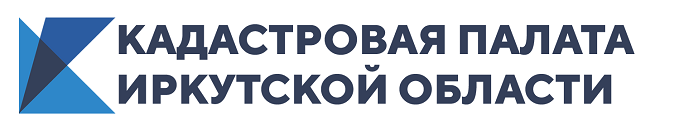 В Иркутской области Саянск вошел в список территорий опережающего социально-экономического развитияВ ноябре 2020 года в единый государственный реестр недвижимости (ЕГРН) внесены сведения о границах территории опережающего социально-экономического развития (ТОСЭР) «Саянск». Об этом сообщает Кадастровая палата Иркутской области.Сведения о границах ТОСЭР «Саянск» внесены в ЕГРН на основании Постановления Правительства Российской Федерации «О создании территории опережающего социально-экономического развития «Саянск».ТОСЭР создается на территории муниципального образования или территориях нескольких муниципальных образований в границах одного субъекта Российской Федерации. На такой территории устанавливается особый правовой режим для осуществления предпринимательской и иных видов деятельности. Он призван сформировать условия, благоприятные для привлечения инвесторов и обеспечить развитие социально-экономической сферы ускоренными темпами, что позволит создать комфортные условия для проживающего на этой территории населения.Пресс-служба Кадастровой палаты по Иркутской области